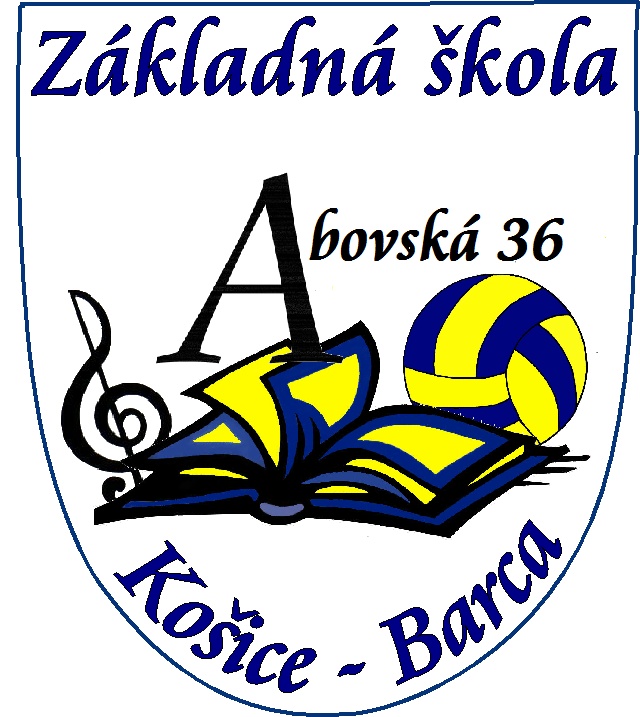 Výchovný programCentrum voľného časuAbovská 36, KošiceVýchovný program CVČ Abovská 36, Košice Vypracovaný na základe zákona 245/2008 Z.z. o výchove a vzdelávaní (školský zákon a o zmene a doplnení niektorých zákonov v znení neskorších predpisov)Výchovný programpečiatka školy                                                                                            Mgr. Miroslav Gajdoš                                                                                                                                   riaditeľ školy1. Vymedzenie cieľov a poslania výchovy 1.1 Charakteristika centra voľného času    Centrum voľného času (CVČ) vzniklo v roku 2016 rozhodnutím Ministerstva školstva Slovenskej republiky ako súčasť Základnej školy Abovská 36 v Košiciach na základe zákona č. 245/2008 Z. z. o výchove a vzdelávaní (školský zákon) a o zmene a doplnení niektorých zákonov v znení neskorších predpisov.     Záujmová činnosť je neoddeliteľnou súčasťou práce školy, preto je pri ZŠ Abovská 36 v Košiciach vytvorené CVČ, ktoré umožňuje aktívne a zmysluplne tráviť voľný čas všetkým žiakom ZŠ Abovská 36 Košice. Okrem toho je otvorené aj pre žiakov z iných škôl.     V CVČ pracuje 14 záujmových útvarov rôzneho zamerania, s priemerným počtom 18 žiakov. Minimálny počet žiakov v ZÚ je 12 žiakov a maximálny počet žiakov v ZÚ je 33 žiakov. Výchovnovzdelávacia činnosť CVČ sa uskutočňuje v priestoroch ZŠ Abovská 36 a to v telocvični,  v počítačovej učebni, mediálnej a jazykovej učebni, v triedach školy. V areáli školy na multifunkčnom ihrisku. Výška mesačného príspevku na čiastočnú úhradu nákladov na činnosť CVČ je určená Všeobecne záväzným nariadením mesta Košice č. 103/2008, ako aj legislatívnych zmien. 1.2 Charakteristika žiakov navštevujúcich CVČ    V súčasnosti sa do CVČ prihlasujú prevažne žiaci našej školy. Sú to hlavne deti z blízkeho okolia školy, z okolitých dedín, ale aj dochádzajúci zo vzdialenejších častí mesta Košice. CVČ navštevujú žiaci 1. - 9. ročníka, každý záujmový útvar je podľa charakteru činností určený pre konkrétne vekové kategórie. Predbežný záujem žiakov o krúžky zisťujeme už v júni a prijímanie žiakov sa ukončuje spravidla do 15. septembra daného školského roka. V prípade ďalšieho záujmu a voľných kapacít jednotlivých záujmových útvarov, prijímame žiakov aj počas školského roka. 1.3 Dlhodobé projekty, programy    Žiaci sa každoročne zúčastňujú športových súťaží: Detská atletika, Športovej ligy (futbal, florbal), interné školské športové súťaže a výtvarných súťaží: Fullova ruža, Multimediálna čítanka. Detský spevácky zbor pravidelne reprezentuje školu na vianočných koncertoch, speváckych súťažiach a ďalších vystúpeniach v rámci mesta. Škola je zapojená do celoročných projektov Zdravá škola, Zelená škola, Škola priateľská k deťom.1.4 Spolupráca s rodičmi a inými subjektmi     S rodičmi spolupracujeme hlavne prostredníctvom Rady rodičov, ale aj na triednych aktívoch, rodičia majú možnosť sa vyjadriť k práci CVČ a dávajú tiež podnety na ďalšie záujmové útvary vzhľadom na záujmy detí. Ďalej spolupracujeme s MČ Košice Barca pri zabezpečovaní kultúrneho programu na aktivitách MČ. Spolupracujeme tiež s CVČ na Orgovánovej ulici a so zriaďovateľom Mesto Košice. 1.5 Vlastné ciele a poslanie výchovy v centre voľného časurozvíjať  u žiakov telesnú zdatnosť / zdravý vývin osobnostirozvíjať pohybové schopnosti a športové predpoklady žiakovviesť žiakov k tvorivému a kritickému mysleniu, naučiť ich tímovo pracovať,    komunikovať medzi sebou, vzájomne sa rešpektovať a celoživotne sa vzdelávaťpomáhať žiakom užitočne využívať voľný čas a aktívne oddychovať rozvíjať osobnosť, záujmy a talent žiakov  uplatniť zásady hygieny a bezpečnosti pri pohybových aktivitách žiakovrozvíjať manuálne zručnosti, tvorivé, umelecké, psychomotorické schopnosti, rozvíjať fantáziu a kreativitu žiakovrozvíjať výtvarné a hudobné nadanie žiakovzabezpečovať športové súťaže na miestnej, okresnej až celoslovenskej úrovnipodporovať schopnosť žiakov reprezentovať seba, školu, mesto...pestovať u detí kladný vzťah k prírode, k prácivytvárať kladný vzťah žiakov k vytvoreným hodnotámnadviazať na kľúčové kompetencie nadobudnuté vo vyučovacom procese a ďalej ich vhodne rozvíjať vo výchovnej mimoškolskej činnosti1.6 Charakteristika výchovného programu    Výchovný program vychádza z cieľov a princípov výchovy a vzdelávania ustanovených v zákone č 245/2008 o výchove a vzdelávaní (školský zákon), zákon č. 528/2010 Z. z. o organizácii a podpore športu a o zmene a doplnení niektorých zákonov, rešpektuje Koncepčný zámer politiky pre deti a mládež na obdobie 2008-2013, Národný akčný plán predeti na roky 2009-2012, Vyhlášku č. 306/2009 o školskom klube detí, školskom stredisku záujmovej činnosti, centre voľného času, školskom hospodárstve a stredisku odbornej praxe z 15. júla 2009 ako aj medzinárodné dokumenty týkajúce sa detí a mládeže.1.7 Zameranie centra voľného časuV tomto školskom roku prevládajú záujmové útvary zamerané prevažne na šport /Florbal 1, Florbal 2, Futbal 1, Tanečno-pohybový krúžok, Šachový krúžok/, a preto plánujeme využívať telocvičňu a multifunkčné ihrisko, ktoré sa nachádzajú v areáli našej školy.    Tradíciu na našej škole má spevácky krúžok - Detský spevácky zbor Anjelov, ktorý vychováva spevákov už 20 rok. Ďalšie záujmové útvary sú zamerané na matematiku, slovenský jazyk, environmentálnu výchovu, počítače a tvorivosť.    Kvalitu záujmových útvarov chceme naďalej zvyšovať zlepšovaním materiálnych a priestorových podmienok na činnosť záujmových útvarov, ale aj orientovaním pedagogickýchzamestnancov na využívanie moderných metód práce.1.8 Stratégie výchovno-vzdelávacej činnosti, rozvíjanie kľúčových kompetencií    Naše pedagogické stratégie smerujú k rozvíjaniu kľúčových kompetencií, prípadne k utváraniu nových kompetencií dieťaťa súvisiacich s rozvojom schopnosti užitočne tráviť voľný čas a aktívne oddychovať.Preferujeme individuálny prístup, uplatňovanie zážitkových, motivačných a aktivizujúcich metód a foriem práce, partnerský vzťah k dieťaťu, humanistické hodnotenie dieťaťa, využívanie moderných IKT, úzku spoluprácu s rodinou dieťaťa, kontinuálne ďalšie vzdelávanie pedagogických zamestnancov. Pri rozvíjaní kľúčových kompetencií detí uplatňujeme tieto pedagogické stratégie:2. Formy výchovy a vzdelávaniaotvorená komunikáciasebapoznávanie, sebahodnoteniesenzibilizácia, scitliveniepohybové hrybesedy, diskusierozhovorytvorivé dielnezáujmové krúžkypsychomotorické cvičenia, kreatívne a estetické pohybové aktivityhudobno-dramatické formypercepčné činnosti (hudbu vyjadri pohybom), inštrumentálne činnostinávštevy a exkurziekontakty s prírodouaktívne využívanie informačných technológii pri výučbe i výchovetradičné a netradičné hryforma: pravidelná, denná, spontánna3. Tematické oblasti výchovy    Výchova a vzdelávanie vo voľnom čase sa v CVČ realizuje v týchto tematických oblastiach výchovy:vzdelávaciaspoločensko-vedná pracovno-technickáesteticko-kultúrna (výtvarná, hudobná)telesná a športováTematické oblasti výchovy v sebe zároveň obsahujú ďalšie oblasti výchovy najmä:rozumovú, mravnú, ekologickú a zdravotnú výchovu.    Výchovno-vzdelávací proces sa realizuje integrovaním viacerých výchovných oblastí v záujmových útvaroch a v športových útvaroch.    Kľúčové kompetencie a osobnosť dieťaťa sa rozvíjajú prostredníctvom nižšie uvedených hlavných (vyšších) výchovno-vzdelávacích cieľov. Ich plnenie sa bude dosahovať aplikovaním nižších, špecializovanejších a konkrétnejších cieľov jednotlivých tematických oblastí výchovy v záujmových útvaroch a v športových útvaroch.Vzdelávacia oblasť Cieľové zameranie výchovnej oblasti:rozvíjať autonómnosť v plnení vytýčených úlohrozvíjať efektívne spôsoby sebavzdelávaniazískavať nové poznatky a informáciezískavať vzťah k celoživotnému vzdelávaniuSpoločensko-vedná oblasť Cieľové zameranie výchovnej oblasti:spolurozhodovať o živote v záujmovom útvare a športovom útvareprejavovať úctu k rodičom, starším osobámprejavovať ohľaduplnosť k osobám so zdravotným postihnutímpochopiť význam dodržiavania ľudských práv a základných slobôdposilniť základy hrdosti k národnej a štátnej príslušnostikultivovať kultúrne návyky a vyjadrovanie savyjadrovať svoj názorvedieť vypočuť opačný názorvyužívať všetky dostupné formy komunikácievedieť samostatne a kriticky riešiť jednoduché konfliktyPracovno-technická oblasťCieľové zameranie výchovnej oblasti:vedieť  si samostatne vytýčiť jednoduché osobné cielerozumieť významu osobnej zodpovednosti za vykonanú prácuvedieť spolupracovať so skupinourozvíjať základy manuálnych a technických zručnostízískavať základy zručností potrebných pre praktický životzískať základné zručnosti v tvorbe jednoduchých projektovEsteticko-kultúrna oblasť Cieľové zameranie výchovnej oblasti:posilniť úctu ku kultúrnym hodnotám v blízkom okolírozvíjať základy vzťahu k umeniurozvíjať talent a špecifické schopnostirozvíjať základy tvorivých schopností a zručnostíprejavovať pozitívny vzťah k jednoduchej estetickej úprave prostrediapodieľať sa na príprave kultúrnych podujatíobjavovať krásu v bežnom životeTelesná a športová Cieľové zameranie výchovnej oblasti:rozvíjať schopnosť relaxovať pravidelným cvičením a pohybompochopiť škodlivosť fajčenia, alkoholu a iných drogpochopiť význam pravidelného pohybu a cvičeniapochopiť význam dodržiavania základných zásad zdravej výživypoznať základné princípy zdravého životného štýlrozvíjať športový talent a schopnosti4. Výchovný plán    Výchovný plán je vypracovaný pre všetky záujmové a športové útvary na školský rok.Výchovný plán obsahuje:- najmenší počet hodín činnosti jednotlivých záujmových a športových útvarov v školskom roku- zoznam tematických oblastí výchovy s vymedzením najmenšieho počtu výchovnovzdelávacích činností v školskom roku v rámci výchovného programu.    Výchovný plán je realizovaný prostredníctvom aktivít v jednotlivých záujmových útvaroch. Prostredníctvom jednotlivých aktivít sú realizované všetky tematické oblasti výchovy. Každý záujmový útvar pracuje podľa svojho ročného plánu a plní svoje výchovné štandardy a osnovy.5. Výchovný jazyk    Výchovným jazykom Centra voľného času, Abovská 36, Košice je štátny jazyk Slovenskejrepubliky.6. Personálne zabezpečenie    Realizáciu výchovného programu v CVČ zabezpečujú učitelia školy, ktorí majú dostatočné kvalifikačné predpoklady pre túto činnosť, zručnosti a skúsenosti zabezpečujúce kvalitu výchovno-vzdelávacieho procesu. Externí zamestnanci strediska - tréneri musia spĺňať požiadavku odbornej spôsobilosti v danej oblasti.7. Materiálno - technické a priestorové podmienky    Činnosť CVČ je realizovaná v priestoroch ZŠ Abovská 36, Košice. CVČ na výchovno-vzdelávaciu činnosť využíva nasledovné učebne a priestory: učebňa informatiky- PC s pripojením na internet, dataprojektory, učiteľský počítač, didaktický softvértelocvičňa pri ZŠ Abovská 36- určenú na záujmovú činnosť po vyučovaní, k dispozícii je aj telovýchovný a športový materiál (lopty, žinenky, florbalové hokejky a bránky )multifunkčné ihrisko pri ZŠ Abovská 36triedy- po skončení vyučovania určené na popoludňajšiu záujmovú činnosť vzdelávaciu ( Matematika hrou, Slovenčina hrou, Prírodovedný krúžok, Šachový krúžok), esteticko-kultúrnu (Spevokol), pracovno-technickú (Tvorivé dielne)počítačová učebňa (Počítače hrou) Počas školského roka sa dopĺňajú pomôcky pre činnosť záujmových útvarov podľa požiadaviek vedúcich a finančných možností školy.7.1 Prevádzka centra voľného časuPoobedná prevádzka počas pracovných dní: 12:30 – 18:00 (podľa časového rozvrhu jednotlivých záujmových útvarov)Sobotňajšia prevádzka: podľa záujmových útvarov8. Podmienky na zaistenie bezpečnosti a ochrany zdravia pri výchove    CVČ poskytuje bezpečné a zdraviu vyhovujúce podmienky v priestoroch na výchovu. Žiaci sú na začiatku školského roku poučení o bezpečnosti a ochrane zdravia pri práci a o školskom poriadku na jednotlivých záujmových útvaroch. Úroveň vykurovania, osvetlenia, vetrania, čistoty, hygieny jednotlivých priestorov spĺňa stanovené požiadavky. K dispozícii je aj lekárnička v priestoroch hospodárky školy, ku ktorej má prístup zodpovedná osoba. Základná škola Abovská 36 je zapojená do projektu Zdravá škola, čo znamená, že v celom areáli centra je fajčenie a požívanie alkoholických nápojov zakázané.     Zamestnanci pravidelne absolvujú školenia a preskúšanie o BOZ a PO pri práci, zabezpečované dodávateľsky spoločnosťou, ktorá vykonáva i pravidelné revízie a odstraňuje zistené nedostatky. Drobné nedostatky sú odstraňované v rámci údržby školy a CVČ. Riaditeľ školy vydáva súbor interných predpisov zabezpečujúcich BOZP, ktoré platia aj pre CVČ. Základ tvoria príslušné ustanovenia vnútorného poriadku. Odškodňovanie úrazov je zabezpečované cez poistnú zmluvu o škodách spôsobených činnosťou, prípadne úrazovým poistením žiaka.9. Vnútorný systém kontroly a hodnotenia9.1 Vnútorný systém kontroly a hodnotenia žiakov    Pri hodnotení detí aplikujeme metódy individuálneho prístupu, motivácie, povzbudenia, pozorovania, rozhovoru a spätnej väzby od rodičov. Pri hodnotení dieťaťa sledujeme úroveňdosahovania očakávaných výstupov v jednotlivých záujmových útvaroch, či oblastiach výchovy ( kompetencie dieťaťa).V hodnotení dieťaťa rešpektujeme zmeny v jeho osobnostnom vývoji (otvorenosť hodnotenia). Deti učíme sebahodnoteniu.Cieľom tohto hodnotenia je:-poskytnúť dieťaťu a jeho rodičom spätnú väzbu o jeho správaní, naznačiť návod, ako postupovať pri odstraňovaní nedostatkov v správaní, motivovať dieťa k lepším výkonom, samostatnosti, príp. podporiť sebavedomie dieťaťa, povzbudiť v aktívnej a prospešnej činnosti.9.2 Vnútorný systém kontroly a hodnotenia zamestnancov    Cieľom vnútorného systému kontroly pedagogických zamestnancov je predovšetkým motivovať zamestnancov k podávaniu lepších výsledkov, zamedzeniu a predchádzaniu chýb, zvyšovanie kvality výchovno-vzdelávacej, záujmovej a oddychovej činnosti najmä na plneniecieľov, ktoré sme si stanovili vo výchovnom programe.V hodnotení využívame metódy:- pozorovanie (hospitácie),- motivačný rozhovor, spojený s vyhodnotením plánu osobného profesijného rastu,- analýza výsledkov činnosti detí v záujmovom útvare, úroveň zručností detí, kvalitauspokojovania záujmov detí,- analýza plánu výchovno-vzdelávacích činností vychovávateľa v záujmovom útvare, alebo voddychových činnostiach (pestrosť, zastúpenie všetkých oblastí výchovy, frekvencia,nadväznosť),- hodnotenie výsledkov pedagogických zamestnancov v oblasti ďalšieho vzdelávania,uplatňovania inovačných metód práce, aplikovania špecifických zručností.Vonkajšia evalvácia prebieha ako:- spätná väzba od detí,- spätná väzba od rodičov,- hodnotenie verejnosťou, zriaďovateľom, školskou inšpekciou10. Požiadavky na profesijne vzdelávanie zamestnancovĎalšie vzdelávanie pedagogických zamestnancov orientujeme najmä na skvalitňovanie výchovno-vzdelávacej činnosti a na moderné metódy neformálneho vzdelávania.Zabezpečujeme ho:- umožnením rozvoja zručností učiteľov a vychovávateľov potrebných pre rozšírenieponuky záujmových útvarov- sprostredkovaním najnovších poznatkov z metodiky trénovania jednotlivých športovzastúpených v športových útvaroch- podporovaním kreativity pedagogických zamestnancov.11. VÝCHOVNÉ ŠTANDARDY     Štandardy - určenie súboru požiadaviek na vedomosti, zručnosti a schopnosti, ktoré majú žiaci získať, aby mohli nadväzovať na vedomosti, zručnosti a schopnosti získané vo výchovno-vzdelávacej činnosti v škole (výkonové štandardy a obsahové štandardy). Delia sa na:výkonový štandard – stanovuje kritériá úrovne zvládnutia obsahových štandardov. Sú to cieľové výstupy, ktoré má dosiahnuť žiak na konci dochádzky do centra voľného času.obsahový štandard – určuje vedomosť, zručnosť alebo schopnosť, ktorú má dieťa/ žiak alebo iná osoba ovládať a ktorú má vedieť aj prakticky používať.11.1 Výchovné štandardy jednotlivých záujmových útvarovMatematika hrouSlovenčina hrouPočítače hrouDetský spevácky zbor Anjelov 1,2 Futbal 1, 2Florbal 1 a 2Tanečno – pohybový krúžokŠachový krúžokTvorivé dielne 1, 2, 3Prírodovedný krúžok12. VÝCHOVNÉ OSNOVY    Osnovy - určenie cieľov, obsahu a rozsahu tematických oblastí výchovy podľa výchovného plánu (počet výchovno-vzdelávacích aktivít v jednotlivých oblastiach výchovy na obdobie školského roka) a v súlade s výchovným štandardom. Počet VVČ závisí od typu záujmového útvaru a jeho zamerania. Výchovné štandardy a osnovy sú súčasťou plánu každého záujmového útvaru.    Výchovné osnovy v jednotlivých tematických oblastiach výchovy v CVČMatematika hrou  Slovenčina hrouPočítače hrouDetský spevácky zbor Anjelov 1,2Florbal 1 a 2  Futbal  Prírodovedný krúžokTvorivé dielne 1,2,3Tanečno-pohybový krúžokŠachový krúžok ZáverCentrum voľného času supluje sčasti rodinné prostredie a zabezpečuje spoločenskú, záujmovú a relaxačnú činnosť. Využívajú to hlavne žiaci zamestnaných rodičov a žiaci dochádzajúci zo vzdialenejších obcí. Rodičia i žiaci ponuku CVČ radi využívajú, o čom svedčí naplnenosť všetkých záujmových útvarov a maximálne využitie priestorov.  Forma výchovy a vzdelávaniaDennáVýchovný jazykSlovenskýDruh školského zariadeniaŠtátneDátum prerokovania v pedagogickej rade školy  03.10.2022Dátum prerokovania v rade školyPlatnosť výchovného programuOd  19. 09. 2022Zriaďovateľ  Mesto Košice, Trieda SNP 48, 040 01 KošiceKľúčové kompetencie dieťaťaStratégie výchovno-vzdelávacej činnostiVzťah k celoživotnémuvzdelávaniuaktivizujeme zvedavosť a záujem žiakov o nové informácieprostredníctvom aktivít a záujmovej činnosti vedieme žiakov k sebahodnoteniu a vytyčovaniu si osobných cieľovmotivujeme žiakov k účasti na rôznorodých súťažiachumožňujeme žiakom riešiť nové, neznáme úlohy a situácie - spoločné projektyKomunikačnékompetencievedieme žiakov ku vhodnej komunikácii s ostatnými žiakmi, pedagogickými zamestnancami a inými ľuďmi v CVČ ajmimopodporujeme žiakov pri primeranom využívaní všetkých dostupných foriem komunikáciepodporujeme kritické myslenie žiakovSociálne kompetenciev hrách , súťažiach vytvárame podmienky pre efektívnu spoluprácu žiakov v CVČpodporujeme priateľské vzťahy v CVČindividuálnym prístupom, vysvetľovaním, diskusiou podporujeme autonómiu každého žiaka v športovom útvarespoločnými podujatiami, súťažami, projektmi vytvárame situácie, ktoré žiaka učia tvoriť kvalitné medziľudské vzťahyPracovné kompetencierozvíjame u žiakov ich manuálne zručnosti, trpezlivosť a vytrvalosť pri prácimotivujeme žiakov k plneniu si povinností a k samostatnosti pri plnení vytýčených úlohučíme žiakov plánovať a hodnotiť svoje činnostiObčianske kompetenciepomáhame žiakom uvedomovať si potrebu rešpektovania práv a slobôd inýchuvedomiť si potrebu prijatia zodpovednosti za svoje správanieKultúrne kompetenciepomáhame žiakom kultivovať svoj talentučíme žiakov poznať pamätihodnosti regiónu, rešpektovať iné kultúry a zvykyvedieme žiakov k rozlišovaniu kultúrneho a nekultúrneho správania, prijímať kultúrne podnetyOddelenieZáujmový útvarPočethodínTematická oblasťvýchovyPočetVVČTelovýchovy a športuFutbal 60telesná a športová60Telovýchovy a športuFlorbal 160telesná a športová60Telovýchovy a športuFlorbal 260telesná a športová60Telovýchovy a športuTanečno-pohybový krúžok60telesná a športová60Telovýchovy a športuŠachový krúžok60telesná a športová60KultúryDetský spevácky zbor Anjelov 160esteticko-kultúrna60KultúryDetský spevácky zbor Anjelov 260esteticko-kultúrna60Spoločensko-vednéSlovenčina hrou 60vzdelávacia60PrírodovednéMatematika hrou60vzdelávacia60PrírodovednéPrírodovedný krúžok60vzdelávacia60Vedy a technikyPočítače hrou60pracovno-technická60Vedy a technikyTvorivé dielne 160pracovno-technická60Vedy a technikyTvorivé dielne 260pracovno-technická60Tvorivé dielne 3Obsahový štandard Výkonový štandard Učivo matematiky podľa učebných osnov, prehlbovanie a rozvíjanie základného učiva zábavnou formouPrehĺbiť vedomosti získané v škole, na základných hodinách matematiky Opakovanie nadobudnutých vedomostí Prehlbovať algoritmické postupy, opakovať učivo Úlohy zamerané na problematiku finančnej gramotnosti -individuálny prístup, samostatná práca, spoluprácaZískavať schopnosť aplikovať vedomosti, samostatne rozhodovať o použitých postupoch, úspešne zvládnuť finančnú gramotnosť Logické úlohy, hlavolamy Získavanie nadštandardných vedomostí, rozvoj logiky, úspešne zvládnuť aplikáciu vedomostí v súťažiach - MO Obsahový štandard Výkonový štandardSpolupráca, zodpovednosť, vytváranie pozitívnej klímy v záujmovom útvare, dodržiavanie školského poriadku CVČSpolurozhodovať o živote v skupinePrejavy úcty k rodičom a ostatným  ľuďom, toleranciaPrejavovať úctu k rodičom, starším Práva dieťaťa, ľudské práva, šikanovanie, diskriminácia, moje práva, tvoje práva, spolužitie bez násiliaRozlíšiť  dodržiavanie a porušovanie ľudských práv a základných slobôdÚspechy slovenských športovcov, umelcov, detí vo svetePrejavovať základy hrdosti k národnej a štátnej príslušnostiVulgarizmy, slang, gestá, neformálna komunikácia, spolužitie bez násiliaRozlišovať kultúrne a nekultúrne prejavy v správaní saKonflikt, z čoho konflikt vzniká, správanie, ktoré podporuje konflikt, správanie, ktoré konfliktu predchádzaSamostatne a kriticky  riešiť jednoduché  konflikty v oddelení/záujmovom útvareObsahový štandard Výkonový štandard Základné pravidlá práce v PC učebni. Časti počítačovej zostavy. Ovládanie prídavných zdrojov PC zostavy. Poznávať a akceptovať základné pravidlá práce v PC učebni, bezpečne zapnúť a vypnúť PC, reproduktory, vložiť, vybrať, odhlásiť vymeniteľné disky.  Grafický editor - oboznámenie sa a práca v rôznych grafických editoroch - Drawing for Childern, RNA, TuxPaint, Skicár, Maľovanie pre deti - vytváranie obrázkov podľa ponuky nástrojov. Tematické práce. Písanie v grafickom editore. Získava skúsenosti v kreslení v grafickom prostredí, ovládať ponuku nástrojov a pomocou nich vytvárať obrázky. Pri písaní v grafickom prostredí ovládať klávesnicu. Samostatne vytvárať obrázkový slovník. Vytvorenie nového priečinka so svojim menom a uloženie obrázkov do priečinka. Oboznámenie sa s ovládaním tlačiarne a tlač obrázkov. Oboznámenie sa s ovládaní USB kľúča a uloženie obrázkov na vymeniteľný disk. Oboznámenie sa s výukovými CD a DVD Vedieť vytvoriť priečinok so svojim menom, pomenovať a uložiť svoj obrázok. Vytlačiť  si obrázok a vie si ho uložiť, prípadne stiahnuť z USB kľúča - vymeniteľného disku. Vedieť si spúšťať výukové programy a hry. Využívanie internetu ako zdroja poznatkov a informácií a zábavy. Oboznámiť sa s prostredím detskej webovej stránky a bezpečným správaním sa na internete. Písať webovú adresu podľa zadania učiteľa a vyhľadanie danej aktivity. Naučiť sa, že internet je zdrojom poznatkov aj zábavy. Vedieť si napísať webovú adresu podľa zadania. Poznať pravidlá bezpečného správania sa na internete. Obsahový štandard Výkonový štandard Hudba, výtvarné umenie, tanecPrejavovať pozitívny vzťah  k umeniuNetradičné výtvarné techniky, hudobné a umelecké činnostiRozvíjať svoj talent a špecifické schopnosti Záujmový útvar, kultúrne vystúpenieByť otvorený  k tvorivej  činnostiÚprava oddelenia, netradičné ozdobyPrejavovať pozitívny vzťah   k jednoduchej estetickej úprave prostredia Veľká noc, Deň matiek, úcta k starším, VianocePodieľať sa na príprave kultúrnych podujatí a vystúpení v oddelení/záujmovom útvareAudio nahrávka, fotografovanie, filmovanieByť otvorený objavovať a vnímať krásu v bežnom životeObsahový štandard Výkonový štandard Futbal, cvičenie v telocvični, kolektívne loptové hry Relaxovať pravidelným cvičením a pohybomRozvíjať svoj športový talent a schopnostiČo je nikotín, fajčenie, alkohol a zdravie, civilizačné choroby Pomenovať škodlivosť fajčenia alkoholu a iných drogOtužovanie, relaxačné cvičenie, skupinové hry, netradičné športové disciplínyPomenovať význam pravidelného pohybu a cvičeniaAtletické športové disciplíny, beh, hod, skok do diaľky Rozvíjať svoj športový talent a schopnosti Obsahový štandard Výkonový štandard Výklad pravidiel hry  Ovládať pravidlá hryCviky, posilňovanie, vytrvalosť Získať dobrú fyzickú kondíciu Individuálny a spoločný tréning, prípravné zápasy, turnaje Ovládať a zdokonaľovať techniku hry Čo je nikotín, fajčenie, alkohol a zdravie, civilizačné choroby Pomenovať škodlivosť fajčenia alkoholu a iných drog, poznať význam správnej životosprávy Aktívna účasť v záujmovom útvare Byť zodpovedný v prístupe k povinnostiam Hra bez vulgarizmov Ovládať svoje správanie pri hre, vážiť si spoluhráčov Obsahový štandard Výkonový štandard Hudba, tanecPrejavovať pozitívny vzťah k umeniuNetradičné umelecké činnosti Rozvíjať svoj talent a špecifické schopnosti Záujmový útvar, kultúrne vystúpenie Byť otvorený k tvorivej činnosti Tanečné kreácie: moderný  a ľudový tanecRozvíjať svoj športový talent a schopnosti Deň matiek, Úcta k starším, VianocePodieľať sa na príprave kultúrnych podujatí a vystúpení v záujmovom útvare Obsahový štandard Výkonový štandard Výklad pravidiel hry Pomenovať a vysvetliť základné pravidlá hry Základná terminológiaOvládať základnú terminológiu Individuálny a spoločný tréning, prípravné zápasy, turnaje Ovládať a zdokonaľovať techniku hry Odohrať stretnutie podľa pravidielPrejavovať pozitívny vzťah k športuFair playPomenovať zásady fair play a aplikovať ich do hryRozvíjať kondičnú prípravuVedieť prijať aj prehru a zablahoželať súperovi k víťazstvu Aktívna účasť v záujmovom útvare Byť zodpovedný v prístupe k povinnostiam Hra bez vulgarizmov Ovládať svoje správanie pri hre, vážiť si spoluhráčov Obsahový štandard Výkonový štandard Sebahodnotenie, minulosť, prítomnosť, budúcnosťSamostatne si vytyčovať jednoduché osobné ciele Splnenie úlohy, presnosť a čistota prácePrejaviť osobnú zodpovednosť za vykonanú prácu Spolupráca, kooperácia, vytváranie kladného vzťahu k ostatným, hrdosť na spoločný výsledok práceByť otvorený, spolupracovať so skupinou Práca s rôznym materiálom, netradičné pracovné postupy, zhotovenie darčeka, rozvoj jemnej motoriky, manipulačné zručnostiPrejaviť jednoduché manuálne a technické zručnosti Výzdoba priestorov školy Podieľať sa na tvorbe jednoduchých projektov Obsahový štandard Výkonový štandard Pozorovanie prírody, fauny a flóry, pozorovanie zmien v prírode, šetrenie energiami, vodou  Vyjadriť základné princípy ochrany 
životného prostrediaStarostlivosť o izbové kvety, čistenie prírody, 
zber papiera, triedenie odpadu, tvorivé 
využitie odpaduUplatňovať zručnosti pri jednoduchej 
činnosti na tvorbe a ochrane životného 
prostrediaSpolupráca, kooperácia, vytváranie kladného vzťahu k ostatným, hrdosť na spoločný výsledok práceByť otvorený, spolupracovať so skupinou Práca s prírodnými materiálmi, jednoduché 
pokusyByť otvorený k experimentovaniu 
a hľadaniu nových poznatkovVýzdoba priestorov školy Podieľať sa na tvorbe jednoduchých projektov Výchovno-vzdelávací cieľObsahMetódy, formyPočet VVČPrehĺbenie vedomostí získaných v školeOpakovanie učiva učebných osnov 7.- 9. ročníka zábavnou formouindividuálny prístup, motivačný rozhovor, samostatná práca, práca s literatúrou, internetom30Zvládnutie finančnej gramotnostiRiešenie testov, úloh z finančnej gramotnosti, úlohy s reálnym kontextom, úlohy zo štatistickej gramotnosti samostatná práca a skupinová práca , práca s internetom, výučbové programy 20Rozširujúce témy učiva Rozširujúce témy- logické úlohy, hlavolamy, problémové úlohy problémové metódy, samostatná práca, práca a s internetom 10Výchovno-vzdelávací cieľObsahMetódy, formyPočet VVČVyužívať všetky dostupné formy komunikáciePráca s informačnými zdrojmi, IKT, sebavzdelávanieIndividuálny prístupBrainstormingTréningVlastná prácaPrezentáciaRiešenie úloh12Kultivovať kultúrnenávyky a vyjadrovanie saPozdrav, podanie ruky,požiadanie, odmietnutie,oslovenie, stolovanieIndividuálny prístupVysvetlenieTréningHranie rolíDramatizácia16Rozlíšiť kultúrnea nekultúrne prejavyv správaníVulgarizmy, slang, gestá,neformálna komunikácia,spolužitie bez násiliaIndividuálny prístupVysvetlenieTréningAktivačné hryHranie rolí16Vedieť samostatnea kriticky riešiťjednoduché konfliktyKonflikt, z čoho konfliktvzniká, správanie, ktorépodporuje konflikt, správanie,ktoré konfliktu predchádzaIndividuálny prístupVysvetlenieHry riešiace konfliktHranie rolí16Výchovno-vzdelávací cieľObsahMetódy, formyPočet VVČZískať nové poznatky a informáciePráca s počítačom, komunikácia s internetom, práca v textovom, grafickom a zvukovom editore.Individuálny prístup, motivácia, riešenie úloh, samostatná práca na projekte30Vedieť sa pripraviť na danú úlohuPríprava pracovného postupuIndividuálny prístup, brainstorming, tréning, vysvetlenie12Vedieť sa pripraviť na danú úlohuVedieť samostatne vyriešiť úlohuSamostatná práca, motivácia, vlastná tvorba12Vedieť sa pripraviť na danú úlohuUpevňovať a opakovať získané vedomosti a zručnostiÚlohy a cvičenia, motivácia, vlastná tvorba6Výchovno-vzdelávací cieľObsahMetódy, formyPočet VVČRozvíjať základy vzťahu k umeniuĽudové dvojhlasy a trojhlasy, umelé piesne, moderné piesneMotivácia, ukážka, povzbudenie, individuálny prístup36Upevniť sebavedomieVerejné vystúpenia, nahrávanie CDMotivácia, aktivizácia, verejné vystúpenie12Rozvíjať talent a špecifické schopnosti jednotlivcaSólový spev, spev v zbore, intonácia, rytmus, technika spevu, notový zápisIndividuálny prístup, ukážky, tréning12Výchovno-vzdelávací cieľObsahMetódy, formyPočet VVČZískať dobrú fyzickú kondíciuCviky, behy, vytrvalosťPrecvičovanie, tréning20Zdokonaliť techniku hryIndividuálny a spoločný tréningHry a súťaže20Byť zodpovedný k prístupe k povinnostiamAktívna účasť v záujmovom útvareMotivácia, povzbudenie6Poznať význam správnej životosprávyNikotín, škodlivosť, drogy, alkohol, jedálny lístokVysvetľovanie, prezentácia, beseda2Získať skúsenosti, upevňovať športového duchaPrípravné zápasy, turnajeZápasy a konkurenčnými tímami 8Ovládať svoje správanie pri hre, vážiť si spoluhráčov Hra bez vulgarizmovIndividuálny prístup, vysvetľovanie2Byť súdržný v tímeSpoločné akcie, súťažeMotivácia, povzbudenie2Výchovno-vzdelávací cieľObsahMetódy, formyPočet VVČRozvíjať športový talent a schopnosti - koordináciu a obratnosť Cviky, behy, vytrvalosťPrecvičovanie, tréning24Rozvíjať schopnosť relaxovať pravidelným cvičením a pohybomIndividuálny a spoločný tréning, loptové hry - vybíjaná, futbal, prehadzovaná, basketbal, volejbal.Hry a súťaže, motivácia, aktivizácia, tréning, hodnotenie24Byť zodpovedný k prístupe k povinnostiamAktívna účasť v záujmovom útvareMotivácia, povzbudenie8Ovládať svoje správanie pri hre, vážiť si spoluhráčov Hra bez vulgarizmovIndividuálny prístup, vysvetľovanie2Byť súdržný v tímeSpoločné akcie, súťažeMotivácia, povzbudenie2Výchovno-vzdelávací cieľObsahMetódy, formyPočet VVČPochopiť základné 
princípy ochrany 
životného prostredia
   Pozorovanie prírody, 
pozorovanie zmien v prírode, šetrenie energiami, vodou  Individuálny prístup 
Vysvetlenie 
Ekologické hry 35Rozvíjať zručnosti pri 
jednoduchej činnosti na tvorbe a ochrane 
životného prostrediaStarostlivosť o izbové kvety, čistenie prírody a okolia CVČ, zber papiera, triedenie odpadu, využitie odpadu, zber prírodnínIndividuálny prístup 
Vysvetlenie 
Motivácia 
Aktivizácia 
Prezentácia25Výchovno-vzdelávací cieľObsahMetódy, formyPočet VVČVedieť si samostatne vytýčiť jednoduché osobné ciele SebahodnotenieIndividuálny prístup, motivácia, povzbudenie, rozhovor6Rozumieť významu osobnej zodpovednosti za vykonanú prácuSplnenie úlohy, presnosť a čistota práceIndividuálny prístup, rozhovor, hodnotenie, vlastná práca8Vedieť spolupracovať so skupinouSpolupráca, vytváranie kladného vzťahu k ostatným, hrdosť na spoločný výsledok práceMotivácia, povzbudenie, kooperačné hry, spoločné podujatia8Rozvíjať základy manuálnych a technických zručnostíPráca s rôznym materiálom, netradičné pracovné postupy, zhotovenie darčeka, rozvoj jemnej motoriky, manipulačné zručnostiIndividuálny prístup, vysvetľovanie, tvorivá dielňa, vlastná práca, výstava prác33Získať základné zručnosti v tvorbe jednoduchých projektovSpoločné akcie, súťaže, vianočné trhyMotivácia, povzbudenie, brainstorming, kooperačné hry5Výchovno-vzdelávací cieľObsahMetódy, formyPočet VVČRozvíjať základy vzťahu k umeniuHudba, tanec, nácvik tanečných prvkovMotivácia, ukážka, povzbudenie, individuálny prístup36Podieľať sa na príprave kultúrnych podujatíVerejné vystúpenia /Vianoce, Deň matiek/ Individuálny prístup, motivácia, povzbudenie, dramatizácia10Rozvíjať talent a špecifické schopnosti jednotlivcaNetradičné tanečné a športové činnostiModerný a ľudový tanecIndividuálny prístup, ukážky, tréning14Výchovno-vzdelávací cieľObsahMetódy, formyPočet VVČByť zodpovedný k prístupe k povinnostiamAktívna účasť v záujmovom útvareMotivácia, povzbudenie18Ovládať svoje správanie pri hre, vážiť si spoluhráčov Hra bez vulgarizmovIndividuálny prístup, vysvetľovanie12Byť súdržný v tímeSpoločné akcie, súťažeMotivácia, povzbudenie30